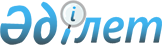 Об утверждении Положения о государственном учреждении "Рудненский городской отдел предпринимательства и сельского хозяйства" акимата города РудногоПостановление акимата города Рудного Костанайской области от 21 декабря 2023 года № 1213
      В соответствии со статьей 31 Закона Республики Казахстан "О местном государственном управлении и самоуправлении в Республике Казахстан", постановлением Правительства Республики Казахстан от 1 сентября 2021 года № 590 "О некоторых вопросах организации деятельности государственных органов и их структурных подразделений" акимат города Рудного ПОСТАНОВЛЯЕТ:
      1. Утвердить прилагаемое Положение о государственном учреждении "Рудненский городской отдел предпринимательства и сельского хозяйства" акимата города Рудного.
      2. Государственному учреждению "Рудненский городской отдел предпринимательства и сельского хозяйства" акимата города Рудного в установленном законодательством Республики Казахстан порядке обеспечить:
      1) в течение двадцати календарных дней со дня подписания настоящего постановления направление его копии в электронном виде на казахском и русском языках в филиал республиканского государственного предприятия на праве хозяйственного ведения "Институт законодательства и правовой информации Республики Казахстан" Министерства юстиции Республики Казахстан по Костанайской области для официального опубликования и включения в Эталонный контрольный банк нормативных правовых актов Республики Казахстан;
      2) размещение настоящего постановления на интернет-ресурсе акимата города Рудного после его официального опубликования;
      3) государственную регистрацию вышеуказанного Положения в органах юстиции в установленном законодательством порядке.
      3. Контроль за исполнением настоящего постановления возложить на курирующего заместителя акима города Рудного.
      4. Настоящее постановление вводится в действие со дня его первого официального опубликования. Положение о государственном учреждении "Рудненский городской отдел предпринимательства и сельского хозяйства" акимата города Рудного 1. Общие положения
      1. Государственное учреждение "Рудненский городской отдел предпринимательства и сельского хозяйства" акимата города Рудного (далее – Отдел) является государственным органом Республики Казахстан, осуществляющим руководство в сфере предпринимательства и сельского хозяйства.
      2. Отдел ведомств не имеет.
      3. Отдел осуществляет свою деятельность в соответствии с Конституцией и законами Республики Казахстан, актами Президента и Правительства Республики Казахстан, иными нормативными правовыми актами, а также настоящим Положением.
      4. Отдел является юридическим лицом в организационно-правовой форме государственного учреждения, имеет печати с изображением Государственного Герба Республики Казахстан и штампы со своим наименованием на государственном языке, бланки установленного образца, счета в органах казначейства в соответствии с законодательством Республики Казахстан.
      5. Отдел вступает в гражданско-правовые отношения от собственного имени.
      6. Отдел имеет право выступать стороной гражданско-правовых отношений от имени государства, если оно уполномочено на это в соответствии с законодательством Республики Казахстан.
      7. Отдел по вопросам своей компетенции в установленном законодательством порядке принимает решения, оформляемые приказами руководителя Отдела и другими актами, предусмотренными законодательством Республики Казахстан.
      8. Структура и лимит штатной численности Отдела утверждаются в соответствии с законодательством Республики Казахстан.
      9. Местонахождение юридического лица: 111500, Республика Казахстан, Костанайская область, город Рудный, улица Ленина, строение 95.
      10. Настоящее Положение является учредительным документом Отдела.
      11. Финансирование деятельности Отдела осуществляется из местного бюджета в соответствии с законодательством Республики Казахстан.
      12. Отделу запрещается вступать в договорные отношения с субъектами предпринимательства на предмет выполнения обязанностей, являющихся полномочиями Отдела.
      Если Отделу законодательными актами предоставлено право осуществлять приносящую доходы деятельность, то полученные доходы направляются в государственный бюджет, если иное не установлено законодательством Республики Казахстан. 2. Задачи и полномочия государственного органа
      13. Задачи:
      1) проведение мониторинга внутреннего рынка сельскохозяйственных предприятий и продуктов их переработки, ведение мониторинга предприятий по переработке сельскохозяйственной продукции;
      2) разработка, реализация стратегических и индиактивных планов социально-экономического развития сельскохозяйственного производства;
      3) осуществление государственной политики и создание условий технического и сельскохозяйственного обеспечения, субсидирование и цифровизация сельхозтоваропроизводителей, партнерские экономические взаимоотношения с перерабатывающими предприятиями на паритетной основе;
      4) осуществление реформ в аграрном секторе, финансовое оздоровление отрасли, привлечение инвестиций для ускоренного экономического роста и повышения экспортного потенциала сельскохозяйственного производства;
      5) обеспечение условий для производства конкурентоспособных высококачественных продуктов питания и сельскохозяйственного сырья, содействия их переработке и сбыту;
      6) обеспечение продовольственной безопасности посредством применения мер государственной поддержки;
      7) обеспечение оказания государственных услуг в соответствии со стандартами и регламентами;
      8) развитие сферы предпринимательства города Рудного и повышение конкурентоспособности;
      9) обеспечение эффективного функционирования субъектов предпринимательства города, участие в разработке и реализации программ по поддержке и развитию малого предпринимательства;
      10) участие в реализации государственной политики в сфере предпринимательства и сельского хозяйства;
      11) ведение и актуализация реестра субъектов малого и среднего бизнеса в сфере предпринимательства;
      12) взаимодействие с промышленными предприятиями и оказание содействия в реализации государственных программ.
      13) организация розничной торговли во время проведения праздника;
      14) организация повышения квалификации, подготовки и переподготовки работников Отдела;
      15) иные задачи, предусмотренные законодательством Республики Казахстан.
      14. Полномочия:
      1) Права:
      в пределах своей компетенции запрашивать и получать информацию, документы и иные материалы от уполномоченных органов;
      заключать договоры с юридическими лицами и гражданами, приобретать имущественные и личные неимущественные права, быть истцом и ответчиком в суде;
      вносить предложения по проектам нормативно-правовых актов, принимаемых акимом и акиматом города по вопросам компетенции Отдела;
      осуществлять иные права в соответствии с действующим законодательством.
      2) Обязанности:
      исполнять качественно и в срок акты и поручения Президента, Правительства Республики Казахстан и иных центральных исполнительных органов, акима и акимата области и города;
      реализовывать механизмы стабилизации цен на социально значимые продовольственные товары;
      осуществлять развитие кредитования, субсидирования в сфере агропромышленного комплекса и малого, среднего бизнеса;
      осуществлять иные обязанности в соответствии с действующим законодательством.
      15. Функции:
      1) проведение мониторинга цен на продовольственные товары;
      2) реализация механизмов стабилизации цен на социально значимые продовольственные товары;
      3) мониторинг состояния продовольственной безопасности в отношении внутренних ресурсов продовольствия;
      4) взаимодействие с акционерным обществом "СПК Тобол" в части реализации продукции областного стабилизационного фонда продовольственных товаров;
      5) реализация программ развития города Рудного в области сельского хозяйства;
      6) осуществление государственной поддержки субъектов агропромышленного комплекса;
      7) проведение мониторинга данных о посевных площадях, урожайности и валовых сборах культур в сельхозформированиях;
      8) рассмотрение обращений физических и юридических лиц по вопросам основной деятельности Отдела;
      9) разработка планов, прогнозов развития производства и переработки сельскохозяйственной продукции, содействие в реализации государственной агропродовольственной программы и инвестиционных проектах;
      10) исполнение мероприятий по реализации Программы развития города Рудного;
      11) ведение учета запасов продовольственных товаров и представление отчетности в местный исполнительный орган области;
      12) подготовка предварительных расчетов по производству основных видов продукции животноводства и контроль за своевременным предоставлением статистической отчетности сельхозтоваропроизводителями;
      13) реализация государственных программ по микрокредитованию субъектов сельского хозяйства для развития производства отечественных товаров и услуг;
      14) разработка плана финансирования субсидий;
      15) реализация государственной программы "Цифровой Казахстан" в сфере предпринимательства и сельского хозяйства;
      16) организация, проведение и сопровождение республиканских, областных и городских сельскохозяйственных ярмарок;
      17) прием, рассмотрение и оказание государственных услуг в соответствии с Правилами и стандартами;
      18) выдача разрешительных документов в области технической инспекции, регистрация залога, дополнительного залога.
      19) осуществление реализации государственной политики поддержки и развития частного предпринимательства;
      20) анализ рынка туристических услуг и представление в уполномоченный орган необходимых сведений о развитии туризма на территории города;
      21) разработка и внедрение мер по защите городских туристических ресурсов;
      22) оказание субъектам туристической деятельности методической и консультативной помощи в вопросах, связанных с организацией и развитием туристической деятельности;
      23) проведение информационно-разъяснительной работы среди населения и субъектов малого предпринимательства по вопросам поддержки и реализации законодательства в сфере торговли;
      24) участие в организации и проведении совещаний и конференций.
      25) осуществление в интересах местного государственного управления иных полномочий, возлагаемых законодательством Республики Казахстан. 3. Статус, полномочия первого руководителя государственного органа
      16. Руководство Отдела осуществляется первым руководителем, который несет персональную ответственность за выполнение возложенных на Отдел задач и осуществление им своих полномочий.
      17. Первый руководитель Отдела назначается на должность и освобождается от должности в соответствии с законодательством Республики Казахстан.
      18. Первый руководитель Отдела не имеет заместителей.
      19. Полномочия первого руководителя Отдела:
      1) представляет Отдел в государственных органах, иных организациях независимо от форм собственности в соответствии с действующим законодательством Республики Казахстан;
      2) без доверенности действует от имени Отдела;
      3) осуществляет общее руководство деятельностью Отдела, несет персональную ответственность за выполнение возложенных на Отдел задач;
      4) принимает меры, направленные на противодействие коррупции в Отделе и несет персональную ответственность за принятие не надлежащих антикоррупционных мер;
      5) издает приказы, подписывает финансовые документы, дает обязательные для исполнения работниками указания;
      6) подписывает служебную документацию;
      7) назначает на должность и освобождает от должности работников Отдела в установленном законодательством порядке;
      8) утверждает должностные инструкции, квалификационные требования работников Отдела;
      9) в установленном законодательством порядке решает вопросы наложения дисциплинарных взысканий, поощрения и оказания материальной помощи в пределах экономии фонда оплаты труда;
      10) утверждает штатное расписание, план финансирования по обязательствам и платежам в пределах установленного фонда оплаты труда и численности работников;
      11) осуществляет личный прием физических лиц и представителей юридических лиц;
      12) осуществляет иные полномочия в соответствии действующим законодательством Республики Казахстан по вопросам, отнесенным к его компетенции.
      Исполнение полномочий первого руководителя Отдела в период его отсутствия осуществляется лицом, его замещающим в соответствии с действующим законодательством. 4. Имущество государственного органа
      20. Отдел может иметь на праве оперативного управления обособленное имущество в случаях, предусмотренных законодательством.
      21. Имущество Отдела формируется за счет имущества, переданного ему собственником, а также имущества (включая денежные доходы), приобретенного в результате собственной деятельности, и иных источников, не запрещенных законодательством Республики Казахстан.
      22. Имущество, закрепленное за Отделом, относится к коммунальной собственности.
      23. Отдел не вправе самостоятельно отчуждать или иным способом распоряжаться закрепленным за ним имуществом и имуществом, приобретенным за счет средств, выданных ему по плану финансирования, если иное не установлено законодательством. 5. Реорганизация и упразднение государственного органа
      24. Реорганизация и упразднение Отдела осуществляются в соответствии с законодательством Республики Казахстан.
					© 2012. РГП на ПХВ «Институт законодательства и правовой информации Республики Казахстан» Министерства юстиции Республики Казахстан
				
      Аким города Рудного 

В. Ионенко
Утвержденопостановлением акиматагорода Рудногоот "21" декабря 2023 года№ 1213